Przypatrz się uważnie i powiedz/wskaż czym różnią się między sobą żabki.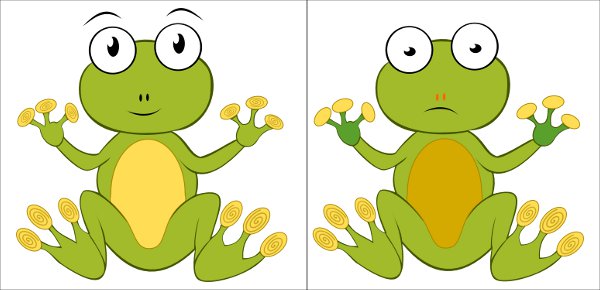 